Main titleSecond level title if requiredSubtitle if required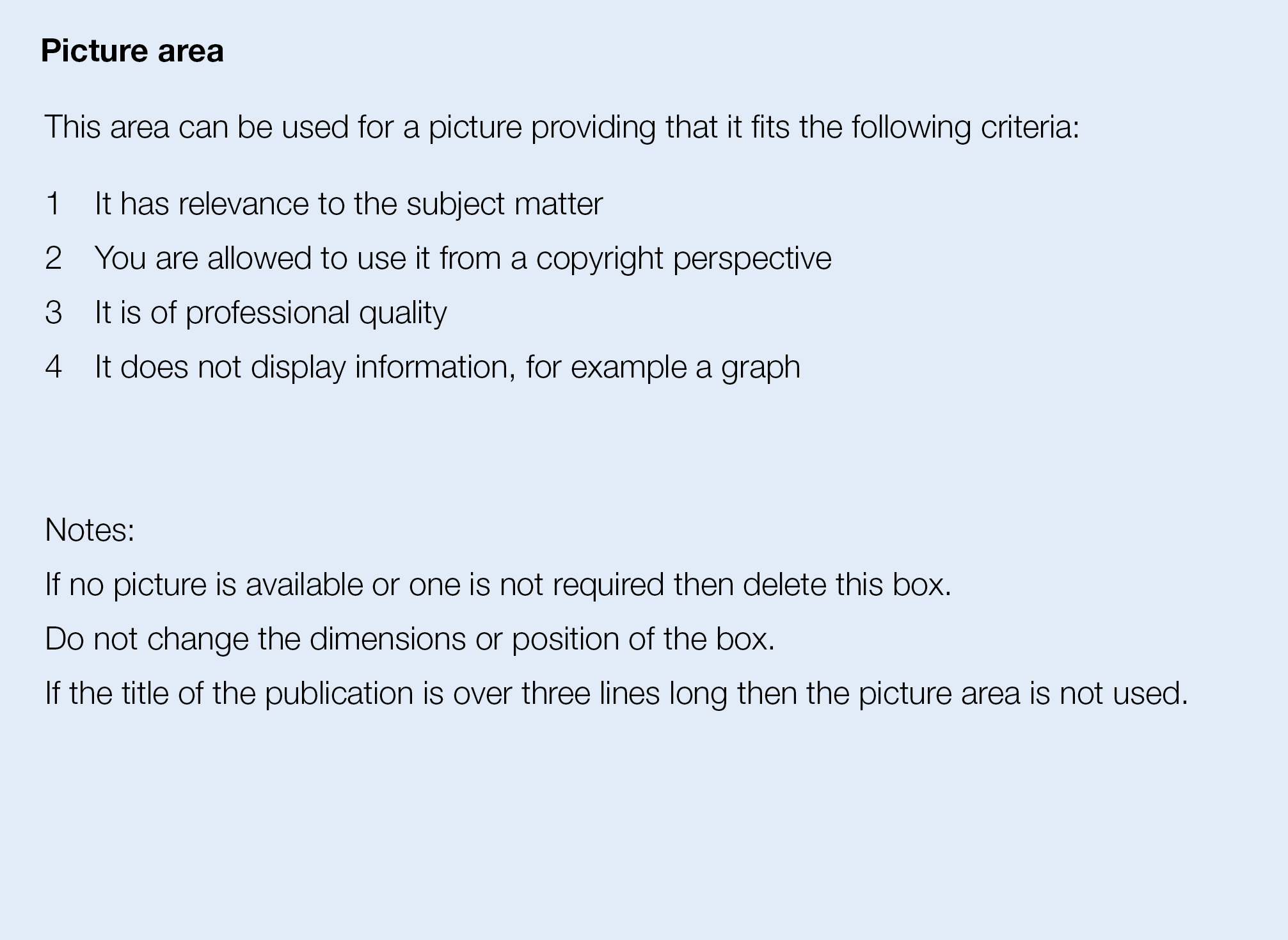 ContentsHeading 1	Error! Bookmark not defined.Chapter headingText text